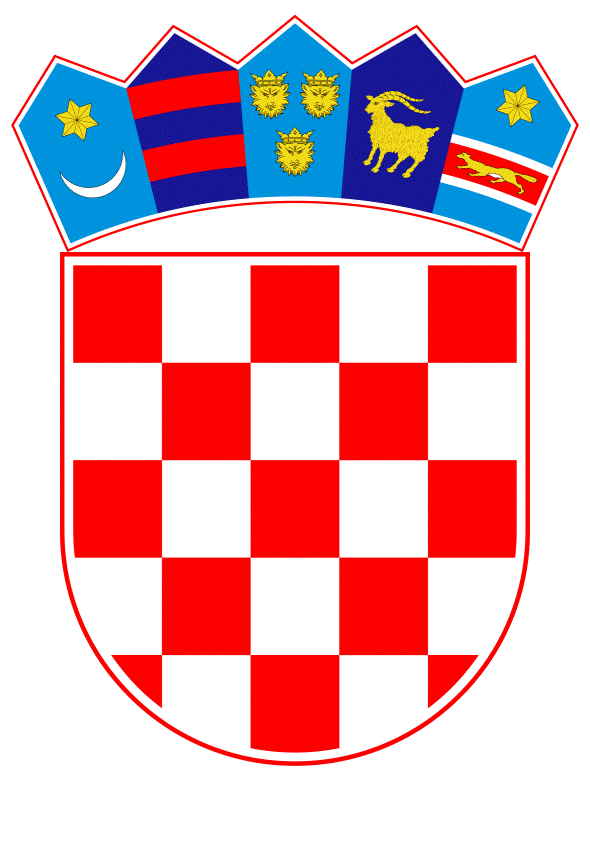 VLADA REPUBLIKE HRVATSKEZagreb, 19. svibnja 2022.______________________________________________________________________________________________________________________________________________________________________________________________________________________________PRIJEDLOGNa temelju članka 31. stavka 3. Zakona o Vladi Republike Hrvatske („Narodne novine“, br. 150/11., 119/14., 93/16. i 116/18.), Vlada Republike Hrvatske je na sjednici održanoj ________________ donijela	Z A K L J U Č A KPrihvaća se Nacrt zajedničke izjave o resursima Jadranskog mora u tekstu koji je Vladi Republike Hrvatske dostavilo Ministarstvo vanjskih i europskih poslova aktom, KLASA: 018-05/22-21/3, URBROJ: 521-DT-01-22-5, od 11. svibnja 2022.Zajedničku izjavu iz točke 1. ovoga Zaključka potpisat će, u ime Vlade Republike Hrvatske, ministar vanjskih i europskih poslova.KLASA:URBROJ: Zagreb,	_____ 2022.									     PREDSJEDNIK									mr. sc. Andrej Plenković OBRAZLOŽENJEMemorandumom o suradnji između Vlade Republike Hrvatske i Vlade Talijanske Republike potpisanim u Zagrebu 12. siječnja 2009. godine, uspostavljen je Koordinacijski odbor ministara. U tom okviru bilateralnog djelovanja, hrvatska i talijanska strana potvrđuju spremnost usredotočiti se na zajednički interes osiguravanja ekološke održivosti u Jadranskom moru, uz očuvanje radnih mjesta u pomorskom sektoru, kao i aktivnosti koje stvaraju prihod u obje zemlje.Konzultacije između dvije strane održavat će se kako bi se moglo procijeniti utjecaj koje klimatske promjene, ekonomije i zakonodavstvo, imaju na trenutačne ribolovne prakse i aktivnosti u isključivim gospodarskim pojasevima obiju zemalja. Predlagatelj:Ministarstvo vanjskih i europskih poslovaPredmet:Prijedlog zaključka o prihvaćanju Nacrta zajedničke izjave o resursima Jadranskog mora